Jaderná elektrárnaVideo:		https://www.youtube.com/watch?v=2FGIeUDeZmkDruhy elektráren: 	sluneční			větrné			vodní			tepelnéJaderná elektrárna patří mezi tepelné elektrárny.Princip tepelné elektrárny:	Zahřívá se voda, která se mění na páru. Pára roztáčí turbínu, která točí rotorem generátoru. Tam pak vzniká elektrický proud. Obrázek – str. 11 vystřihnout a nalepit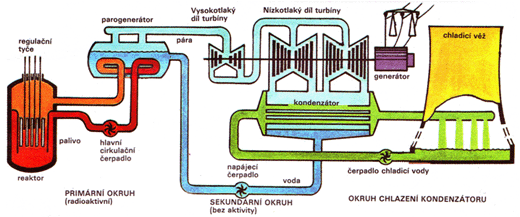 V jaderné elektrárně se voda ohřívá v reaktoru, kde probíhá řetězová jaderná reakce, při které se uvolňuje velké množství energie (tepla).Části reaktoru:	palivo			regulační tyče			bezpečnostní tyčechladivo				moderátor – zpomaluje neutrony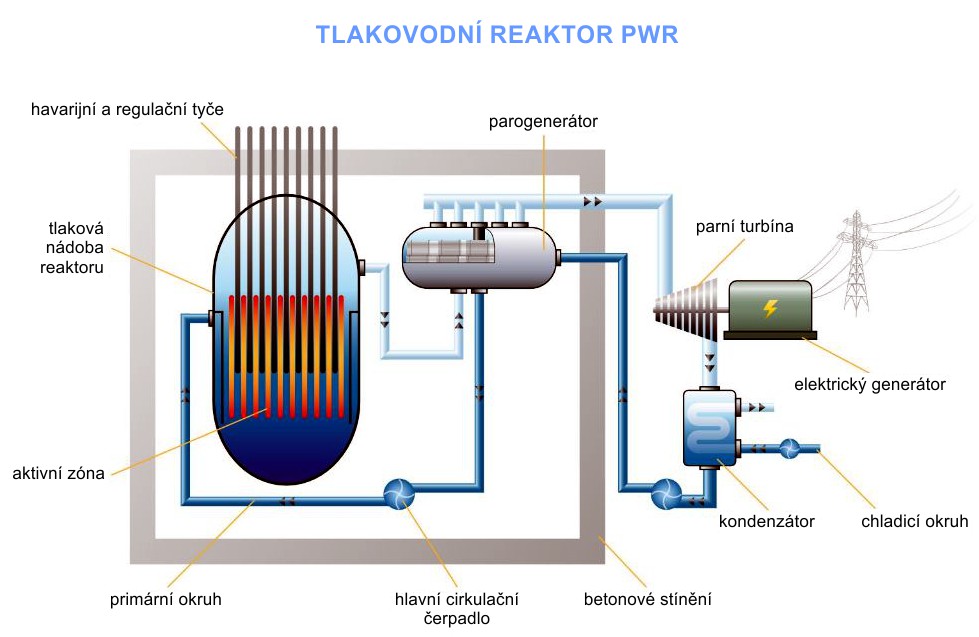 Jaderné elektrárny v ČR: Dukovany, TemelínChemické reakce – mění se molekuly, atomy zůstávajíJaderné reakce – mění se jádra atomůJádra se spojují     Jádra se štěpí	    Řetězová štěpná jaderná reakce je základem výroby v jaderné elektrárně:Obrázek – str. 10 (dole) vystřihnout a nalepit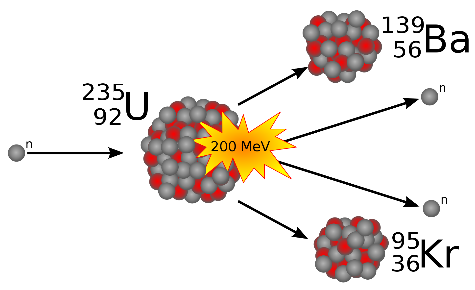 